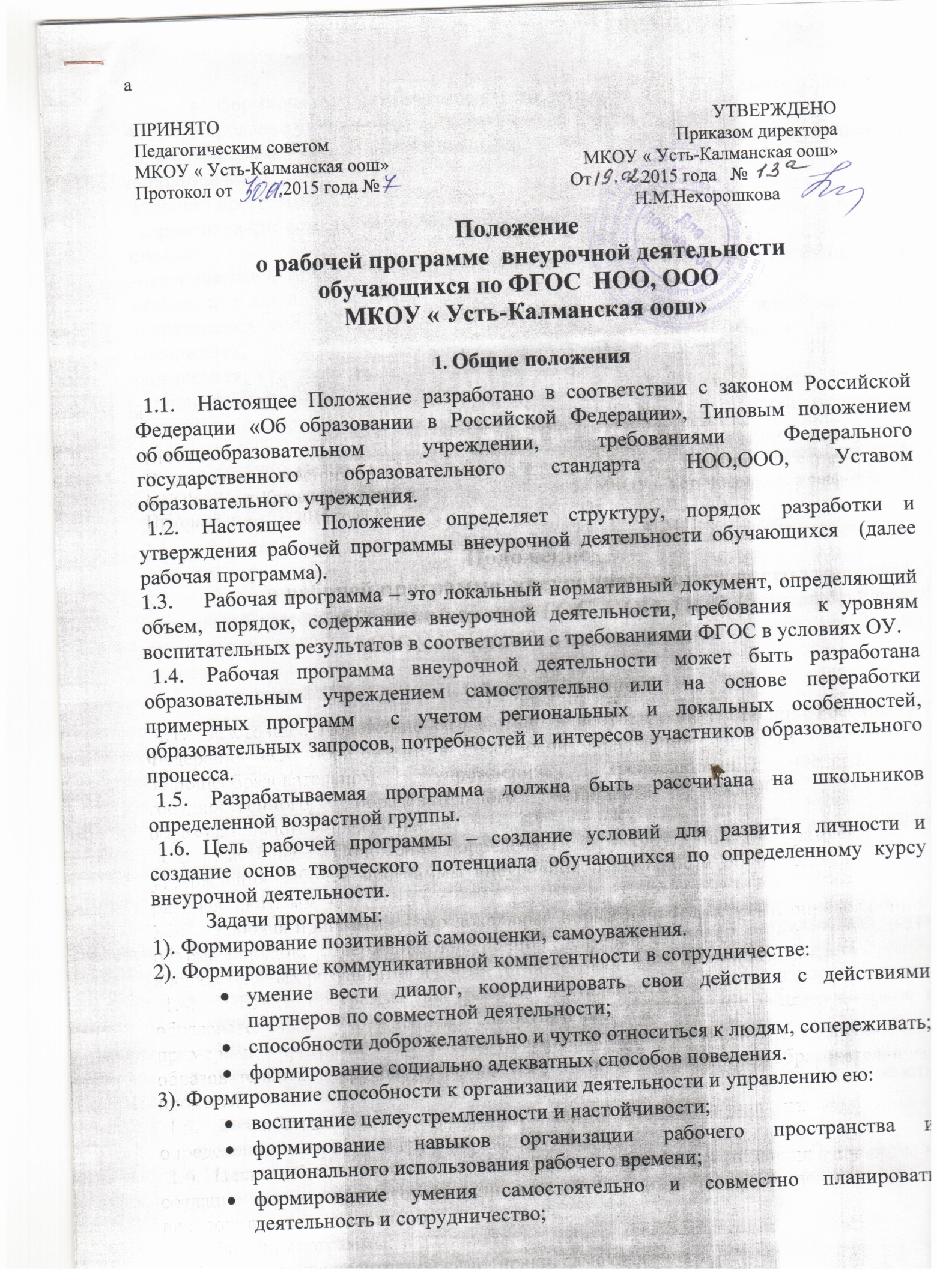 формирование умения самостоятельно и совместно принимать решения.4). Формирование умения решать творческие задачи.5). Формирование умения работать с информацией (сбор, систематизация, хранение, использование).Функции программы:-нормативная,то есть является документом, обязательным для выпонения в полном объеме;-целеполагания, то есть определяет ценности и цели,ради достижения которыхона введена в ту или иную образовательную область-определения содержания образования , то есть фиксирует состав элементов содержания, подлежащих усвоению обучающихся ( требования к минимуму содержания, а также степень их трудности- процессуальная , то есть определяет логическую последовательность усвоения элементов содержания,организационные формы и методы,средства и условия обучения-оценочная,то есть выявляет уровни усвоения элементов содержания,объекты контроля и критерии оценки уровня обученности обучающихся.2.Технология разработки и структура рабочей программы Рабочая программа составляется учителем, по определенному курсу  на учебный год.Структура рабочей программы является формой представления курса внеурочной деятельности как целостной системы, отражающей внутреннюю логику организации учебно-методического материала, и включает в себя следующие элементы:- титульный лист;-пояснительная записка;- учебно-тематический план программы;-календарно – тематическое планирование;- информационно-методическое обеспечение программы;-предполагаемая результативность курса Титульный лист (Приложение 1) должен содержать следующую информацию:гриф принятия и утверждения рабочей программыназвание ОУназвание программы (по возможности краткое и отражающее суть программы). направление развития личности школьника (спортивно – оздоровительное, духовно – нравственное, социальное, интеллектуальное, общекультурное и т.д.)класс.Автор(составитель) программы (Ф.И.О, занимаемая должность, квалификационная категория).место и год создания программы. Пояснительная записка  должна раскрывать:нормативно-правовую базу;назначение программы;актуальность и перспективность курса; возрастную группу обучающихся, на которых ориентированы занятия;объём часов, отпущенных на занятия в неделю, год; периодичность занятий; продолжительность одного занятия; цели и задачи реализации программы;формы и методы работы (экскурсии, кружки, секции, круглые столы, конференции, диспуты, школьные научные общества, олимпиады, соревнования, поисковые и научные исследования, общественно полезные практики, постановка и решение проблемных вопросов, игровые моменты, проекты, практические работы, творческие работы, самоанализ и самооценка, наблюдения и т. д.);Цель и задачи программы Цель — предполагаемый результат образовательного процесса, к которому надо стремиться. При характеристике цели следует избегать общих, абстрактных формулировок типа «всестороннее развитие личности», «создание возможностей для творческого развития детей», «удовлетворение образовательных потребностей и т.д. Такие формулировки не отражают специфики конкретной программы и могут быть применены к любой программе.Цель должна быть связана с названием программы, отражать ее основную направленность. Конкретизация цели осуществляется через определение задач, показывающих, что нужно сделать, чтобы достичь цели. Задачи могут быть:обучающие - развитие познавательного интереса к чему-либо, включение в познавательную деятельность, приобретение определенных знаний, умений, развитие мотивации к определенному виду деятельности и т.д.;воспитательные - формирование общественной активности личности, гражданской позиции, культуры общения и поведения в социуме, навыков здорового образа жизни и т.д.;развивающие - развитие личностных свойств: самостоятельности, ответственности, активности, аккуратности и т.д.; формирование потребности в самопознании, саморазвитии.Формулирование задач также не должно быть абстрактным, они должны быть соотнесены с прогнозируемыми результатами. Описание разделов содержания.  Содержание программы представляет собой краткое описание разделов и тем внутри разделов. Учебно – тематический план или Структура  курсаУчебно-тематический план составляется в виде таблицы, которая отражает название и последовательность изложения тем курса.( приложение 3) Последовательность тем целесообразно построить так, чтобы они независимо от направления деятельности учащихся отражали логику предлагаемого образовательного маршрута. В таблице следует отразить перечень универсальных действий, которые развивает прохождение данного раздела программы.Учебно – тематическое планирование.(Приложение2) Календарное планирование должно быть составлено  в  виде таблицы  Методическое обеспечение программы.В данном разделе должны быть представлены сведения о  материально-техническом, информационно-методическом обеспечении, об используемых видео-, аудиоматериалах, цифровых ресурсах, об используемом оборудовании.Раздел может содержать краткие методические рекомендации по организации и проведению игр, бесед, походов, экскурсий, конкурсов, конференций, лабораторных и практических работ, по постановке экспериментов или опытов и т. п.; дидактический и лекционный материал, методики исследовательских работ, тематика опытнической или исследовательской работы и т. п.В программе внеурочной деятельности желательно привести два списка литературы.Первый список – литература,  используемая педагогом для разработки программы и организации образовательного процесса. Второй список – литература, рекомендуемая для детей и родителей.3 Предполагаемая результативность  :-характеристика основных результатов, на которые ориентирована программатри уровня результативности:1уровень-приобретение социальных знаний, понимания социальной реальностив повседневной жизни; 2 уровень-формирование позитивного отношения к базовым ценностям нашего общества и к социальной реальности в целом3уровень-пробретение опыта самостоятельного социального действия)- выход за пределы аудитории( организация местдемонстрации успешностиобучающихся,участие в планируемыхшколой делах и мероприятиях, выход за пределы ОУ, выход в  Интернет);-портфель достижений школьника   4.Оформление  рабочей программы.3.1. Рабочая программа  должна быть оформлена по образцу, аккуратно, без исправлений выполнена на компьютере. Текст набирается в редакторе Word шрифтом Times New Roman, кегль 12-14, межстрочный интервал одинарный,  выравнивание по ширине,  поля со всех сторон 1- 2 см; центровка заголовков и абзацы в тексте выполняются при помощи средств Word, листы формата А4. Таблицы вставляются непосредственно в текст.Тематическое планирование представляется в виде таблицы.Список литературы оформляется с общепринятыми требованиями.	          5.Утверждение рабочей программы.4.1. Рабочая программа согласуется с заместителем директора по учебно – воспитательной работе, принимается на педсовете и утверждается ежегодно в начале учебного года  приказом директора образовательного учреждения.4.2. При несоответствии рабочей программы установленным данным Положением требованиям , руководитель образовательного учреждения накладывает резолюцию о необходимости доработки с указанием конкретного срока исполнения.4.3. Все изменения, дополнения, вносимые педагогом в рабочую программу в течение учебного года, должны быть согласованы с заместителем директора по УВР.Приложение1ТИТУЛЬНЫЙ ЛИСТКомитет Администрации Усть-Калманского района по образованиюМуниципальное казенное общеобразовательное учреждение «Усть-Калманская основная общеобразовательная школа»РАБОЧАЯ ПРОГРАММА           по внеурочной деятельности«Домисолька»                       Направление  «Художественно-эстетическое»                                                                     Составитель:Худоерко Е.О. учитель                                                                                             музыки…..   категории                                                       с.   Усть-Калманка20 Приложение 2Учебно-тематическое  планирование  Приложение3 Учебно-тематический план или Структура текстаПриложение 4Перечень информационно-методического обеспеченияПечатные пособия:12Видео-аудиоматериалы12Цифровые ресурсы12Оборудование12№ п/пНазвание темыКол-во часовОписание примерного содержания занятийдатаПРИНЯТОПедагогическим советом М КОУ « Усть-Калманская оош  »Протокол от ___________ года № _____УТВЕРЖДАЮДиректор МКОУ «Усть-Калманская  оош»___________  Нехорошкова Н.М.Приказ от ________ года №______№п\пТема занятийКоличество часовОписание примерного содержания занятийдатаРаздел 1.ВведениеРаздел 1.ВведениеРаздел 1.ВведениеРаздел 1.ВведениеРаздел 1.Введение1Вводное занятие1Содержание курсаКоличество часовПеречень универсальных действий обучающегося